				PATVIRTINTA				Joniškio Mato Slančiausko progimnazijos 					direktoriaus pavaduotojos ugdymui,			                       laikinai einančios direktoriaus pareigas 			                       2017 m. įsakymu Nr. V-99JONIŠKIO MATO SLANČIAUSKO PROGIMNAZIJOSPATYČIŲ  PREVENCIJOS IR INTERVENCIJOS VYKDYMO TVARKAI SKYRIUSBENDROSIOS NUOSTATOS1. Joniškio Mato Slančiausko progimnazijos Patyčių prevencijos ir intervencijos vykdymo tvarka (toliau-Tvarka), parengta vadovaujantis Smurto prevencijos įgyvendinimo mokyklose rekomendacijomis, patvirtintomis 2017 m. kovo 22 dieną Lietuvos Respublikos Švietimo ir mokslo ministro įsakymu Nr. V-190. 2. Tvarka apibrėžia smurto ir patyčių stebėjimo, prevencijos ir intervencijos vykdymo  mokyklos, savivaldybės, nacionaliniu lygmeniu tvarką. 3. Tvarka remiasi šiuo principu: visi mokyklos darbuotojai reaguoja į smurtą ir patyčias nepriklausomai nuo jų formos, turinio, lyties, amžiaus, socialinio statuso, religinės ar tautinės priklausomybės ar kitų asmens ypatybių;4. Progimnazijos nariai (mokyklos vadovai, mokytojai, švietimo pagalbos specialistai, ūkinės dalies personalas) turi susipažinti su Tvarka, kurią galima perskaityti mokyklos internetinėje svetainėje,  pasirašydami įsakyme pas mokyklos raštvedę. 5. Mokiniai ir mokinių tėvai turi susipažinti su Tvarka, kurią galima perskaityti mokyklos internetinėje svetainėje, pasirašydami Mokinio sutartyje.  6. Tvarkos apraše vartojamos sąvokos: 6.1. Patyčios – tai psichologinę ar fizinę jėgos persvarą turinčio asmens ar asmenų grupės tyčiniai, pasikartojantys veiksmai, siekiant pažeminti, įžeisti, įskaudinti ar kaip kitaip sukelti psichologinę ar fizinę žalą kitam asmeniui. Patyčios gali būti tiesioginės (atvirai puolant ir/ar užgauliojant) ir/ar netiesioginės (skaudinant be tiesioginės agresijos):6.1.1. Psichologinės patyčios: pravardžiavimas, grasinimas, ujimas, užgauliojimas, užkabinėjimas, erzinimas, žeminimas ir kt.;6.1.2. Fizinės patyčios: mušimas, spardymas, spaudimas, dusinimas, užkabinėjimas, turtinė žala ir kt.;6.1.3. Socialinės patyčios( nepriežiūra): fizinis,  emocinis, socialinis apleistumas;6.1.4. Elektroninės patyčios: skaudinančių ir gąsdinančių asmeninių tekstinių žinučių ir/ar paveikslėlių siuntinėjimas, viešų gandų skleidimas, asmeninių duomenų ir komentarų skelbimas, tapatybės pasisavinimas siekiant sugriauti gerą vardą arba santykius, pažeminti ir kt.6.1.5. Seksualinio pobūdžio patyčios: seksualinio pobūdžio kalbos, nepadorūs gestai, erotinio ar pornografinio turinio medžiagos demonstravimas, nurenginėjimas, lietimas, glostymas, siekiant seksualinių tikslų;6.2. Progimnazijos bendruomenė- administracijos atstovai, mokytojai, mokiniai ir jų tėveliai, švietimo pagalbos specialistai, ūkinės dalies darbuotojai;6.3. Patyčias patiriantis vaikas – mokinys, iš kurio yra tyčiojamasi;6.4. Besityčiojantysis/skriaudėjas – mokinys ar suaugęs, inicijuojantis patyčias ir/ar prisidedantis prie jų;6.5. Patyčias patiriantis suaugęs –  progimnazijos bendruomenės narys, iš kurio tyčiojasi mokinys (-iai) ar  suaugęs asmuo. 6.6. Patyčių stebėtojas – mokinys ar suaugęs asmuo, matantis ar žinantis apie patyčias;6.7. Patyčių prevencija – priemonės ir būdai, kuriais siekiama užkirsti kelią socialinės rizikos veiksniams atsirasti arba jų įtakai sumažinti, stiprinti apsauginius veiksnius; tai nuolatinis cikliškas procesas, apimantis esamų arba potencialiai galimų problemų identifikavimą, tinkamų priemonių joms spręsti parinkimą ir vykdymą, poveikio į(si)vertinimą ir tolesnių veiksmų planavimą.6.7.1. Prevencijos tikslas – sukurti saugią, mokinio asmenybės augimui, brandai ir ugdymuisi palankią aplinką mokykloje, kurioje mokiniai jaučiasi gerbiami, priimti, saugūs, jų nuomonė ir siūlymai yra išklausomi ir vertinami. Psichologinė mokinių savijauta ir saugumas mokykloje susijęs su emocine mokinių, mokyklos darbuotojų, tėvų gerove, jų tarpusavio santykiais.6.7.2. Prevencijos priemonės – tai priemonės, nukreiptos į visus mokyklos mokinius, padedančios išvengti problemų atsiradimo ir mažinančios egzistuojančių problemų mastą.6.8. Patyčių intervencija – mokyklos vadovo, pavaduotojų, mokytojų, švietimo pagalbos specialistų ir kitų mokyklos darbuotojų koordinuoti veiksmai, nukreipti į smurto ir patyčių stabdymą; taip pat švietimo pagalbos priemonių visuma.6.9 Tvarkoje apibrėžtos sąvokos suprantamos taip, kaip jos apibrėžtos Smurto prevencijos įgyvendinimo mokyklose rekomendacijose, Lietuvos Respublikos Švietimo įstatyme, Lietuvos Respublikos Vaiko teisių apsaugos pagrindų įstatyme. II SKYRIUSPATYČIŲ PREVENCIJA PROGIMNAZIJOJE7. Patyčių prevencijos planavimu, organizavimu, priemonių parinkimu, vykdymu bei poveikio į(si)vertinimu rūpinasi progimnazijos direktorius, pavaduotojos ugdymui, Vaiko gerovės komisijos nariai, švietimo pagalbos specialistai, klasių vadovai ir kiti mokyklos bendruomenės nariai.8. Progimnazijos direktorius 8.1. Atsakingas už Tvarkos parengimą, pristatymą progimnazijos bendruomenei ir vykdymą;8.2. Įsakymu patvirtina Smurto ir patyčių prevencijos ir intervencijos vykdymo progimnazijoje tvarką, 8.3 Atsako už sveiką, saugią, užkertančią kelią bet kokioms smurto apraiškoms ir žalingiems įpročiams aplinką; 8.4. Atsako už išplėstinių administracinių posėdžių organizavimą patyčių situacijoms spręsti.9.  Patyčių prevencijos  ir intervencijos vykdymo tvarkos įgyvendinimą koordinuoja ne mažiau  kaip 3 Vaiko gerovės komisijos nariai, kurie kasmet9.1 inicijuoja anoniminę mokinių apklausą ir apibendrina jos rezultatus;9.2. surenka apibendrintus duomenis iš klasės vadovų dėl mokykloje fiksuotų pranešimų apie patyčias ir atlieka jų analizę (ne rečiau kaip kartą per pusmetį);9.3 remiantis apklausos ir pranešimų apie patyčias analizės duomenimis, rengia patyčių prevencijos ir intervencijos planą; aptaria turimą informaciją, svarsto prevencijos ir intervencijos priemonių taikymo plano turinį Vaiko gerovės komisijos posėdyje;9.4. teikia siūlymus mokyklos vadovui dėl patyčių prevencijos ir intervencijos priemonių įgyvendinimo progimnazijoje, mokyklos  darbuotojų kvalifikacijos tobulinimo patyčių prevencijos ir intervencijos srityje ir kitais klausimais;9.5 Teikia siūlymus progimnazijos direktoriui dėl Tvarkos  tobulinimo;9.6 Atlieka kitus Tvarkoje numatytus veiksmus.10. Auklėtojai vykdo patyčių prevenciją savo auklėjamosiose grupėse10.1. auklėtojai kartą per mėnesį išanalizuoja ir apibendrina pranešimus apie patyčias klasėse; 10.2. pusmečių pabaigoje raštu informuoja Vaiko gerovės komisijos narius, koordinuojančius vykdymo tvarką, apie prevencijos, intervencijos priemonių rezultatus klasėje; teikia kitą svarbią informaciją, susijusią su patyčiomis;10.3. planuoja  klasės valandėles patyčių prevencijos tikslu; auklėjamųjų užsiėmimų metu aptaria su mokiniais patyčių situaciją klasėje, pagalbos galimybes;10.4. vykdo tėvų pedagoginį švietimą patyčių prevencijos temomis, ragina reaguoti į informaciją apie patyčias;11. Švietimo pagalbos specialistai11.1. specialusis pedagogas teikia informaciją Vaiko gerovės komisijai  apie SUP mokinių elgesio ypatumus patyčių prevencijos tikslais;11.2. socialinis pedagogas  teikia metodinę pagalbą auklėtojams, mokytojams; vykdo prevencines programas, teisinį mokinių švietimą; konsultuoja mokytojus, tėvus, mokinius patyčių prevencijos klausimais;11.3. psichologas  teikia metodinę pagalbą progimnazijos bendruomenei; vykdo prevencines programas, konsultuoja mokytojus, tėvus, mokinius patyčių prevencijos klausimais;III SKYRIUS12. Visais įtariamų ir realių patyčių atvejais kiekvienas progimnazijos bendruomenės narys 12.1. įsikiša įtarus ir/ar pastebėjus patyčias,  nutraukia bet kokius tokį įtarimą keliančius veiksmus;12.2. primena mokiniui, kuris tyčiojasi ar įtariamas tyčiojimusi, progimnazijos nuostatas ir  mokinio elgesio taisykles;12.3. esant grėsmei mokinio sveikatai ir gyvybei, nedelsiant kreipiasi į pagalbą galinčius suteikti asmenis ( sveikatos priežiūros specialistę, tėvus, šalia esančius mokyklos darbuotojus) ar institucijas (pvz., policiją, greitąją pagalbą ar kita);12.4. išsiaiškina, iš kokios klasės yra patyręs (-ę) patyčias ir besityčiojantis (-ys) mokinys (-iai) (bei  patyčių stebėtojai) ir užpildęs progimnazijos Drausmės pažeidimo pažymą perduoda ją klasės vadovui;13. Progimnazijos bendruomenės nariai įtarę ir/ar pastebėję  elektronines patyčias ar gavę apie jas pranešimą, imasi šių veiksmų:13.1. išsaugo vykstančių elektroninių patyčių įrodymus, jei patyčios vyko ugdymo proceso metu, ir nedelsiant imasi visų reikiamų priemonių elektroninėms patyčioms sustabdyti;13.2. informuoja klasės vadovą (jam nesant administracijos atstovą ar socialinį pedagogą) apie elektronines patyčias ir pateikia įrodymus ( išsaugotą informaciją); išsiaiškinęs elektroninių patyčių aplinkybes, klasės vadovas pildo Drausmės pažeidimo pažymą;13.3. progimnazijos bendruomenės nariai neatsako už elektronines patyčias, vykstančias ne ugdymo(si) proceso metu.14. Klasės auklėtojas 14.1.  iš kitų progimnazijos bendruomenės narių gavęs Drausmės pažeidimo pažymą ar užpildęs ją pats, organizuoja individualius pokalbius su patyčių dalyviais, informuoja jų tėvus (globėjus, rūpintojus), esant poreikiui kviečia mokinių tėvus dalyvauti pokalbiuose;14.2. stebi situaciją, bendradarbiauja su psichologu ir/ ar socialiniu pedagogu, tėvais.14.3.  Nesiliaujant patyčioms ir surinkus 2 Drausmės pažeidimo pažymas, užpildo pranešimo apie patyčias formą (1 priedas), ją perduoda  Vaiko gerovės komisijos pirmininkui, kuris registruoja užpildytą formą Patyčių registracijos žurnale ir imasi spręsti patyčių situaciją;15. Progimnazijos vaiko gerovės komisija15.1 analizuoja iš klasės vadovo gautą informaciją (pranešimo apie patyčias forma),  numato veiksmų planą bei jo įgyvendinimo būdus;15.2. supažindina su jo nevykdymo pasekmėmis skriaudėją ir jo tėvus (globėjus, rūpintojus);15.3. informuoja progimnazijos direktorių apie susidariusią situaciją;15.4. vykdo plane numatytas veiklas, stebi, analizuoja, organizuoja pakartotinius susirinkimus situacijos įvertinimui, esant poreikiui koreguoja veiksmų planą;15.5. jei veiksmų plane numatytos veiklos yra neefektyvios, kreipiasi į  Joniškio rajono PPT, savivaldybės VGK  ar kitas įstaigas dėl rekomendacijų. 16. Tėvai (globėjai, rūpintojai) 16.1.  sužinoję apie patyčias ar pastebėję patyčių atvejį nedelsdami raštu (trumpąja SMS žinute, elektroninio dienyno žinute, elektroniniu paštu) ar kita forma (paskambindami ar ateidami į mokyklą) informuoja klasės auklėtoją (nesant galimybei susisiekti su auklėtoju, kreipiasi  į socialinį pedagogą ar administracijos atstovą); klasės auklėtojas ar kitas jį atstovaujantis asmuo užpildo Drausmės pažeidimo pažymą;16.2.  jei besityčiojantis asmuo yra ne mokinys, o suaugęs progimnazijos bendruomenės narys, nedelsdami raštu  (trumpąja SMS žinute, elektroninio dienyno žinute, elektroniniu paštu) ar kita forma (paskambindami ar ateidami į mokyklą) informuoja progimnazijos direktorių ar kitą administracijos atstovą. Tuomet patyčių situacija sprendžiama išplėstiniame administraciniame posėdyje arba  progimnazijos VGK posėdyje.17. Mokinys, patyręs patyčias ar jas pastebėjęs, 17.1. nedelsdamas praneša auklėtojui, o jei auklėtojo nėra, socialiniam pedagogui ar administracijos atstovui ir šis pildo Drausmės pažeidimo pažymą.18. Asmuo, pastebėjęs mokinį, kuris tyčiojasi iš progimnazijos bendruomenės suaugusiojo nario,    turi informuoti progimnazijos direktorių ar administracijos atstovą; organizuojamas VGK ar išplėstinis administracinis posėdis patyčių situacijai spręsti;19. Asmuo, pastebėjęs, kad kažkuris suaugęs  progimnazijos bendruomenės  narys tyčiojasi iš mokinio, turi informuoti progimnazijos direktorių ar administracijos atstovą; organizuojamas VGK ar išplėstinis administracinis posėdis patyčių situacijai spręsti;20. Jei vienas suaugęs progimnazijos bendruomenės narys tyčiojasi iš kito suaugusiojo bendruomenės nario, tuomet tai pastebėjęs asmuo turi informuoti progimnazijos direktorių ar administracijos atstovą; organizuojamas VGK ar išplėstinis administracinis posėdis patyčių situacijai spręsti;21. Kitiems patyčių dalyviams pagal individualius poreikius gimnazijoje teikiama švietimo pagalbos specialistų ar pedagogų pagalba.IV. BAIGIAMOSIOS NUOSTATOS	22. Visi dokumentai, esantys vaiko asmens byloje, ir duomenys, susiję su vaiku ir jo asmeniniu gyvenimu, yra konfidencialūs ir naudojami tik tiek, kiek tai būtina atsakingiems fiziniams ar juridiniams asmenims atlikti pavestas funkcijas, užtikrinti vaiko teises ir teisėtus interesus.______________1 priedasMATO SLANČIAUSKO PROGIMNAZIJAPRANEŠIMAS APIE PATYČIAS__________________________________Pranešimo data1. Įvykio laikas ( data, val.)_____________________________________________________________________________________________________________________________________________________________________________________________________________________________________________________________________2. Įvykio vieta_______________________________________________________________________________________3. Patyčias patyręs asmuo ( vardas, pavardė, amžius, klasė arba pareigos)_______________________________________________________________________________________4. Besityčiojęs asmuo (-ys) ( vardas, pavardė, amžius, klasė arba pareigos)____________________________________________________________________________________________________________________________________________________________________________________________________________________________________________________________________________________________________________________________________________________________5. Patyčių stebėtojas (-ai) ( vardas, pavardė, amžius, klasė arba pareigos)____________________________________________________________________________________________________________________________________________________________________________________________________________________________________________________________________________________________________________________________________________________________6. Patyčių pobūdis (pažymėkite visus tipus, kurie tinka šiai situacijai):Elektroninės patyčiosFizinės patyčiosPsichologinės patyčiosSocialinės patyčiosSeksualinio pobūdžio patyčios7. Patyčių įvykio aprašymas (kas įvyko, kas ir kaip elgėsi)______________________________________________________________________________________________________________________________________________________________________________________________________________________________________________________________________________________________________________________________________________________________________________________________________________________________________________________________________________________________________________________________________________________________________________________________________________________________________________________________________________________________________________________________________________________________________________________________________________________________________________________________________________________________________Apie įvykį pranešė________________________________________________________________________                                                                               (parašas, vardas, pavardė)PATYČIŲ INTERVENCIJA PROGIMNAZIJOJE12. Visais 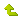 